Virginia World War I and World War II Commemoration CommissionGeneral Assembly Building, 2nd floor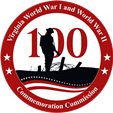 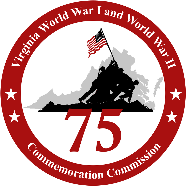 201 North 9th StreetRichmond, VA 23219Delegate M. Kirkland Cox, ChairmanSenator Frank M. Ruff, Jr., Vice-ChairmanPlease reply by November 15, 2016Guests may also register online at VirginiaWorldWarII.org/registration______	I will attend Dawn of Infamy: America Goes to War at the University of Richmond Robins Center on December, 8, 2016 at 9:30 a.m.Registration information for WWII veteransName:  ____________________________________________________________________________Address:  _____________________________________________________________________________________________________________________________________________________________Phone:  ____________________________________________________________________________Email, if applicable: __________________________________________________________________Please indicate the total number of people attending in your party, yourself included. Please note each guest must still register individually. Total number: ________Highest rank earned: __________________________________________________________________Branch of service: ____________________________________________________________________Please detail your Unit, Division, Battalion, Group, Ship, etc.: ____________________________________________________________________________________________________________________Theater(s) of operation:  ____ European	 ____ Pacific	____ North Africa	____Stateside      Please list battles and/or campaigns: _________________________________________________________________________________________________________________________________Please list any awards and/or citations: ____________________________________________________World War II prisoner of war?  				____ Yes	____ NoDid you sustain combat or service-related injuries?		____ Yes	____ NoDates of service: ______________________________________________________________________Do you require an assistive listening device? 		____ Yes	____ NoPlease describe any accessibility issues: ________________________________________________________________________________________________________________________________________Please reply by			Cheryl Jackson, Executive DirectorNovember 15, 2016		Virginia World War I and World War II                                                           Commemoration Commission				           	General Assembly Building, 2nd floor				           	201 North 9th Street				           	Richmond, VA 23219				           	Phone: (804) 786-3591, ext. 276					Fax: (804) 692-0625					Email: cjackson@dls.virginia.gov 